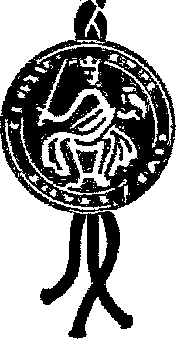 13Brother John HOLLYMAN, also based in London, died childless c1578. John, young son of Christopher 
was a beneficiary of his Uncle's Will. John inherited, along with his Uncle George (brother ofChristopher) Uncle John's lands in Haddenham. It is also known from this Will Christopher's sister 
Katherine married a Mr. GWYN (not GREEN as previously stated) and had a son named Thomas GWYN. 
Another sister of Christopher appears to have married a Mr. FOSTERAnother brother George HOLLYMAN was based at Nether Winchendon, Bucks. His son Joseph, was the 
main beneficiary of his property. Joseph died in 1624 in Haddenham. He married in to the ROSE family of 
Haddenham. A surviving land agreement and his Will indicates that Joseph passed his property on his 
son, also a George HOLLYMAN.Francis HOLLYMAN (brother of Christopher) died around 1603. Based in Cuddington, Francis also left a 
Will. He was childless and left most of his legacies to his godchildren: mostly his nephews and nieces.Bartholomew HOLLYMAN has not been traced. He may have died young.With regard to the children of Christopher HOLLYMAN of Sherington, I believe I have found marriages 
for perhaps three of his daughters.An Ursula HOLLYMAN married a Robert REDMAN in High Wycombe, Bucks in 1609. The REDMANS were 
another landed family based in Oving, Bucks. Robert and Ursula had one son William, born 1611. It is 
posible this William may be the son of Ursula HOLYMAN mentioned in the Will of Lady Eleanor LEE of 
Moreton, Dinton (1633). Ursula REDMAN died in 1621 and was buried in High Wycombe.Also in 1609 in High Wycombe, an Anne HOLLYMAN was married. The name of the groom on the parish 
register entry is virtually illegible. ft is possible, that this Anne was Ursula's sister and daughter of 
Christopher.In 1602, in nearby Great Marlow, a Dorothy HOLYMAN married Thomas ELBORNE. Again this Dorothy 
could be Ursula's sister. Thomas and Dorothy ELBORNE had four children baptised a Great Marlow: John 
1603; Catrin 1605; Alice 1608 and William 1611.I have not been able to trace Ellen HOLYMAN, the other daughter of Christopher. There are a couple of 
possibilities for John, son of Christopher, to be explored. And there, is of course Thomas HOLLYMAN of 
Bedford. As stated Thomas needs to be investigated further at Bedford Record Office.The Bucks Wills and PCC Wills show that the extended family of Thomas HOLLYMAN of Cuddin ton(d1558) had ties to many of the landed families in Buckir	mshire. T ey a so ha interests n amilyfromconnections in London. n American publication recommended to me by one of the Archivists at theRecord Office shows some of the context of the early HOLLYMAN family links. The publication is: 
Delafield: a family history by John Ross Delafield. Published in 1945 it is difficult to get hold of now. 
However, there is a digital copy on http://www.ancestry.com/ The link, if you have an Ancestry account 
is: http://search.ancestry.com/search/db.aspx?dbid=17795 28If Christopher, Judith and sister Eleanor did not die between the years 1646 and 1652 in 
Bedford St. Mary it seems likely they must have left the parish and spent their lives elsewhere.I	There are no children recorded of a Christopher HOLLYMAN either before or after the gaps in 
the Bedford town registers, similarly there are no children recorded with a mother named Judith 
of whatever surname up to the year 1700 in the Bedford town parishes either. It?ok as thoughStephen was the only son of Thomas who	jpgimiseym4lesimesperaml and s vi e	Bedford_Hope the information helps.Kind RegardsAnneI have found the probable burial of, Eleanor HOL	wife of Thomas on the National Burials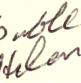 Index. It appears she died in 1653 and was buried 29 December at St. Mary's Churchyard, 
Bedford. It could have CUMILIMPTER915,_h kagami3lIferrIttrrirTeelfrillbt findThomas. The Nation`aTBurials	is not complete so a search of the actual register is 
needed.As to. the Sherington HOLLYMANS, the four daughters of Christopher possibly married or 
perhaps died before adulthood. Thomas possibly migrated to Bedford or perhaps elsewhere and 
it is unclear what happened to John. Christopher's widow, Margaret may have re-married. This 
is where the database search might help. I will forward the results to you when I receive them. 
Baptism and burial searches are very quick once requested: marriages take about a week or so 
to be sent.Any queries, let me know.Kind RegardsAnneAnne, I forward this from cousin Joe Parker in Texas, who has done a lot of American research on the 
Hollimans. Note Cavaliers and Pioneers. Any John Cox's in Bedfordshire at that time?	Forwarded message	
From: Joseph or Gladys Parker <parkerjg635@yahoo.com>Date: Fri, Oct 19, 2012 at 10:32 AMSubject: Re: Fwd: Great BerhamsteadTo: Glenn Holliman <glennhistory@gmail.com>I have no reference to any Hollyman (sp) working with anyone in 
England, period. But, keep this in mind; John Cox did work with the 
Hollimans in the Very early Virginia Colony. You would have to go to 
the CAVALIERS AND PIONEERS, series of books on early Virginia records. 
If my memory serves me correctly, one,,John Cox didtransnorf upny 
people in those days in exchance for land that was given by the Colony 
as payment for these services. There is something that has been 
pointed out to me in the past, about Holliman families, in that, they 
did try to wind up marrying into wealthier families. You can look at 
this in two ways: i.e. they were good looking, healthy men, and/or,intelligent people. I like to think both	 They, themselves, had 
something to offer, as women were about as scarce as hen's teeth in 
those days, so they had to have something to attract them. IN cases 
later down the line, some times, they did marry their own cousins -
again, this is thought by some to be done to retain the common wealth12within the family. Almost all the cases of Hollimans that I have 
researched, just about every one of them owned property.I watch as your "Anne" in England transcribes all this stuff, and I am 
seeing a 'pattern' beginning to develop - that being a "landed' gentry 
in England that wanted to expand to the Colony, and continue to expand 
their wealth. I think that this is going to be extremenly interesting 
to watch unfold. Keep up the good works.joeFrom: Glenn Holliman <olennhistory@qmail.com>
To: Tina Peddie <desabla1@yahoo.com>; Joseph Parker <parkerio635@yahoo.com>; Jeanette Stewart<stuffnsuch50@hotmail.com>
Sent: Thursday, October 18, 2012 8:11 PMSubject: Fwd: Great BerhamsteadAll, my latest info from Buckinghamshire! Joe, please note the reference to a Cox relative. Did you not 
surface a possibility that Christopher Holyman might have been working for a Cox in London or did I 
imagine that"Glenn	Forwarded message	
From: Anne Holmes <bucksheritage@btinternet.com>
Date: Thu, Oct 18, 2012 at 7:12 PMSubject: RE: Great BerhamsteadTo: Glenn Holliman <glennhistory@gmail.com>
Dear GlennRegarding Thomas James HOLLIMAN of Berkhamsted, Herts. Berkhamsted is not that far from Chesham, 
Bucks. Thomas may be connected to the Chesham HOLLYMANS but I have not come across him as yet.At present I am trying to obtain a wider picture of the family of Christopher HOLLYMAN of Sherington (d 
1588), in the event there may be some connection to the Thomas HOLLIMAN in Bedford.Richard HOLLYMAN, brother of Christopher, although he had land interests in Buckinghamshire was 
based in LondHe died there in 1603, buried in the churchyard of St. Giles in Cripplegate, Middlesex 
(City of London now). Richard left a Will which was proved at the Prerogative Court of Canterbury in 
London in 10. Interestingly, one of his marriecldivatUr %as Visargtet.COX.da is possible she may:Aim' "'I.be connectecup the John COX in Virginia but it is also possible her married surname is a completelab	acoincidence. COX is quite a widespread surname here.